You will need a copy of Ordnance Survey’s map: Outdoor Leisure 13, Brecon Beacons National Park (East).  If using a section of this you need the A3 size section including grid squares 19 to 29 horizontally and 18 to 25 vertically.Task 1Six figure grid referencesWrite down the feature at each of these places.  If you are unsure of the meaning of the symbol, describe it in words.217224239204230207285212198200255217Write down the six figure grid reference for each of these places on the mapTrig point on summit of Sugar Loaf / Y FalTrig point on summit of Pen Allt-mawrTrig point on summit of Crug MawrTelephone box to the West of Crug MawrTelephone box in village of LlanbedrTelephone box North-East of Crug MawrTask 2Three figure bearingsMeasure the bearing of each of these places from the summit of Pen Carrig-calch: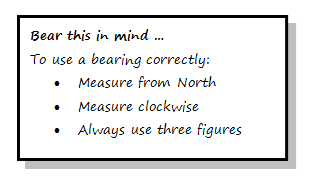 Crug Mawr summitSugar Loaf / Y Fal summitPerth-y-pia bunkhousePen Allt-mawr summitRadio Mast 1 kilometre East of CrickhowellMeasure the bearing of:Pen Carrig-calch summit from Crug Mawr summitLlanbedr church from Perth-y-pia bunkhouseSugar Loaf / Y Fal summit from Crug Mawr summitRadio Mast at 206203 from pub at 214191Telephone box at 273244 from telephone box at 285212Task ThreeFigure out thisMake up some problems for a friend to solve.  Swap questions, work out the problems, and then check each other’s answers.